Le livre numérique Fiche d’activité Âge : 3 à 10 ans Temps : 10-15 minutes Nombre d’enfants : Minimum 3 enfants et maximum 20 enfants Matériel : une tablette ou un ordinateur portableObjectif visé : Permettre à l’enfant de travailler son autonomie lors des activités  Préparation et organisation de l’activité : Télécharger l’application sur sa tablette ou sur l’ordinateur Si les enfants regardent le livre sur un ordinateur, il faut veiller à la visibilité ( de préférence, il faut les mettre en cercle)S’il s’agit d’une tablette, le lecteur doit faire voyager la tablette afin que tous les enfants puissent voirVeiller bien à ce que la tablette ou l’ordinateur soit chargé. Déroulement de l’activité lecture : Avant l’activité, le lecteur télécharge l’application L’animateur dispose les enfants de façon à ce qu’ils puissent voir correctementSi l’activité se fait avec un petit groupe, les enfants écoutent le narrateur et jouent avec les différents jeux proposé par l’application Si l’activité se déroule en grand groupe, les enfants écoutent le narrateur et à chaque changement de page ou à chaque jeu proposé par l’application, un enfant volontaire vient près de l’animateur afin de manipuler l’ordinateur ou la tablette.  A savoir :  Cette activité est déconseillée pour les enfants de moins de 3 ans et doit être toujours encadrée par un adulte afin que les enfants ne soient pas seuls en possession d’un outil informatique. Vu que le narrateur de l’histoire n’est pas l’animateur mais une voix informatisée dans l’application, l’animateur devra être présent en cas d’incompréhension de la part des enfants  Voici  quelques livres numériques à utiliser sur une tablette :  Disponible sur l’app store ou le play store : Shiny Tales – Chaperon rouge 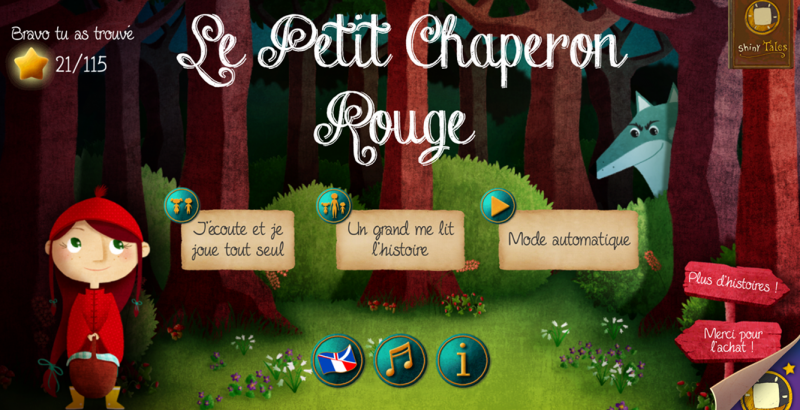 Disponible sur l’app store ou sur le play store : Imagica-livre magique 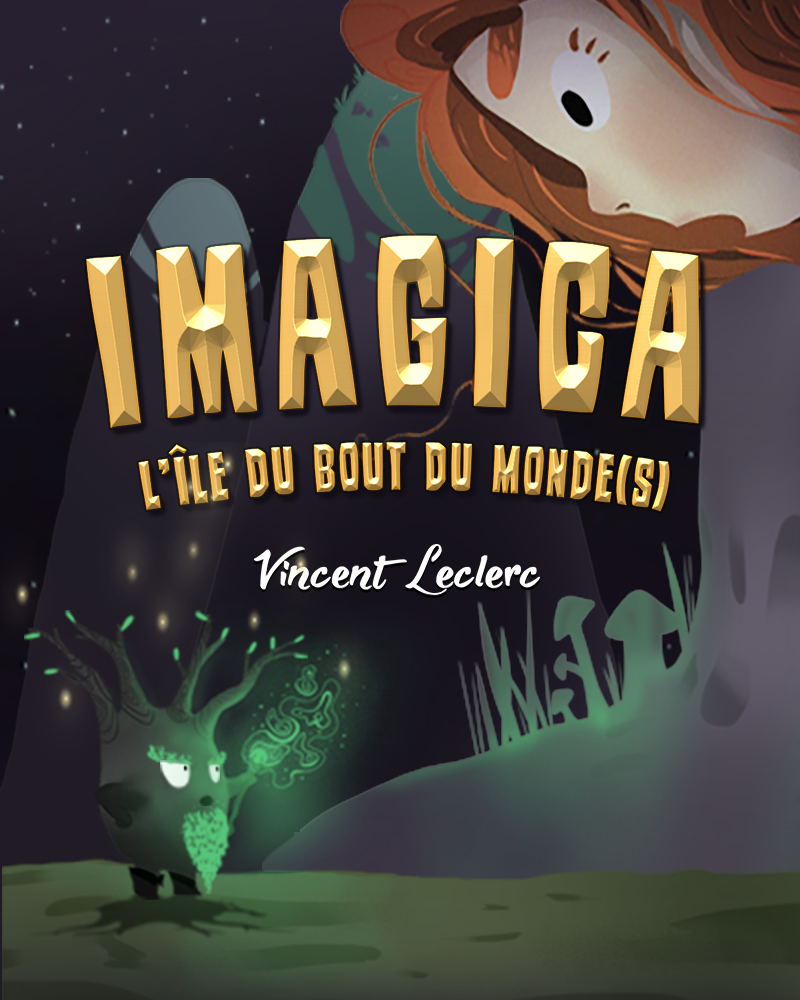 Justine Jar